О внесении изменений в постановление администрации города Сосновоборска от 30.10.2018 № 1444 «Об утверждении состава наблюдательного совета муниципального автономного дошкольного образовательного учреждения «Детский сад комбинированной направленности № 6» города Сосновоборска»  В соответствии с пунктами 1, 8 статьи 10 Федерального закона от 03.11.2006 № 174-ФЗ «Об автономных учреждениях», на основании письма заведующего муниципальным автономным дошкольным образовательным учреждением «Детский сад комбинированной направленности № 6» города Сосновоборска от 10.02.2023 № 08, протокола Наблюдательного совета учреждения от 06.02.2021 № 3, руководствуясь ст. ст. 26, 38 Устава города Сосновоборска Красноярского края,  ПОСТАНОВЛЯЮ1. Внести следующие изменения в постановление администрации города Сосновоборска от 30.10.2018 № 1444 «Об утверждении состава наблюдательного совета муниципального автономного дошкольного образовательного учреждения «Детский сад комбинированной направленности № 6» города Сосновоборска» (в редакции от 26.11.2019   № 1853, от 09.04.2022 № 494) (далее – постановление):1.1. Приложение 1 к постановлению изложить в редакции, согласно приложению 1 к настоящему постановлению.2.  Постановление вступает в силу со дня его подписания и подлежит размещению на сайте администрации города Сосновоборска в сети Интернет.3. Контроль за исполнением настоящего постановления возложить на заместителя Главы города по социальным вопросам (Е.О. Романенко).Глава города Сосновоборска                                                                        А.С. Кудрявцев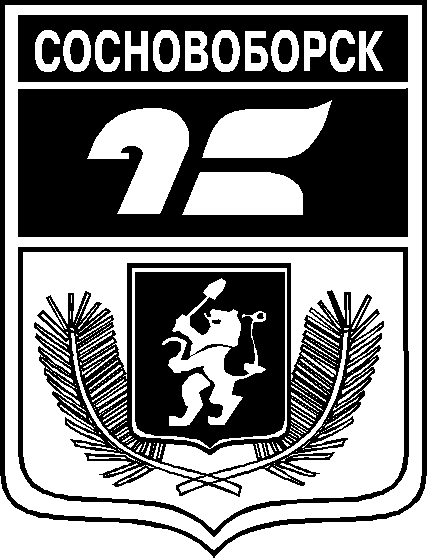 АДМИНИСТРАЦИЯ ГОРОДА СОСНОВОБОРСКАПОСТАНОВЛЕНИЕ02 марта 2023                                                                                                                          № 288АДМИНИСТРАЦИЯ ГОРОДА СОСНОВОБОРСКАПОСТАНОВЛЕНИЕ02 марта 2023                                                                                                                          № 288Приложение 1 к постановлению     администрации города от 02.03.2023 №288Состав наблюдательного советамуниципального автономного дошкольного образовательного учреждения «Детский сад комбинированной направленности № 6» города Сосновоборска  